哈尔滨工业大学随机算法暑期学校学员名单报到时间：2021年7月17日扫名单末尾二维码进群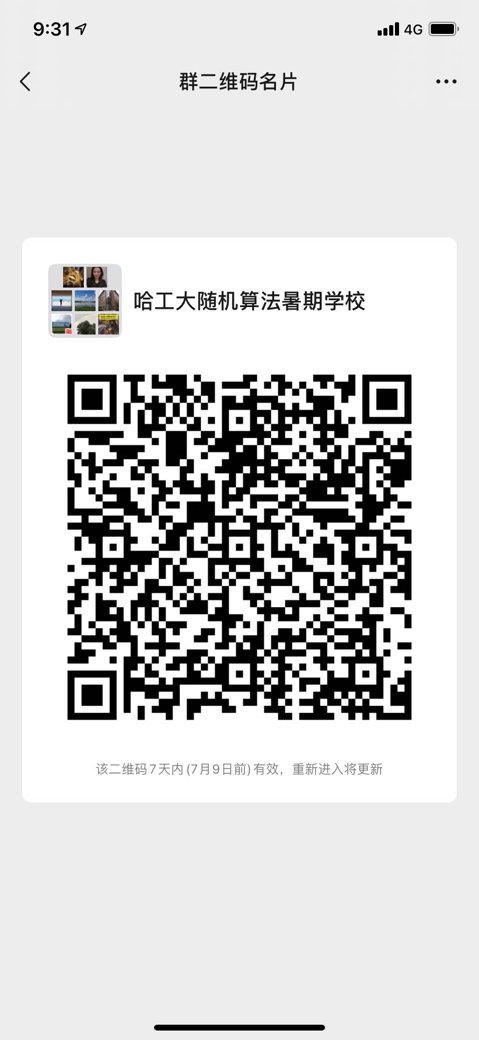 序号姓名单位是否需要申请校内住宿1吕伟华湘潭大学是2杨国国哈尔滨工业大学否3黄山东北师范大学是4李国振东北师范大学是5王卿鹏哈尔滨工业大学否6孟令祺山东大学是7艾晓辉东北林业大学否8崔玉铮东北师大是9李晓丹复旦大学是10林寒来复旦大学是11李月爽首都经济贸易大学否12刘仕鑫密西根大学否13徐建吉林大学是14保乐尔东北师范大学否15张幸哈尔滨工业大学是16陈云起哈尔滨工业大学否17李瑞囡上海对外经贸大学否18代银武汉大学是19李英湘潭大学否20潘雅娟南京航空航天大学是21万贻龙南京航空航天大学是22唐鹏亮首都经济贸易大学是23蒋宇北京化工大学是24孙美欣北京理工大学是25李钰静海南师范大学是26王思玉北京师范大学是27赵奕北京师范大学是28李鹏喆东北林业大学否29刘佳东北师范大学是30赵亮哈尔滨工业大学否31李凤南方科技大学是32刘舒畅山东大学是33朱佳楠吉林大学是34成雪琴湘潭大学是35郑玉书复旦大学是36王雪东北师范大学是37陈庆倩浙江工业大学是38徐文南方科技大学是39杨浩中国科学技术大学是40魏茸中国科学技术大学是41胡睿哲南方科技大学是42欧钰颖南方科技大学是43叶柳海南师范大学是44左旭润南方科技大学是45候云春南方科技大学是46吴依繁哈尔滨工业大学否47西子文武汉大学是48张作政北京理工大学是49韩一冉哈尔滨工业大学否50冯婕河北师范大学是51鲁艳萍江西师范大学是52任宇哈尔滨工业大学否53盛英江西师范大学是54陈子豪南方科技大学是55黄琛武汉大学是56李睿中科院是57成灵妍南京理工大学否58赵吉蕊南开大学是59樊鑫玮南开大学是60郭亦河北师范大学是61吕阳阳吉林大学否62翟亚菲北京理工大学是63罗诗飞江西师范大学是64杨佳锷哈尔滨工业大学否65冒智慧南京邮电大学是66王雨佳哈尔滨工业大学否67郝志宇东北师范大学否68董品君哈尔滨工业大学否69李耀猛山东大学是70阮中杰中国科学院大学是71黄桢北京大学否72林首原哈尔滨工业大学否73陈龙禹吉林大学否74郑媛媛哈尔滨理工大学是75王诚石复旦大学是76王天霁吉林大学否77王子源哈尔滨工业大学（深圳）是78季予超西南财经大学是79王秋平华中师范大学是80李三黑龙江大学否81张驰中国海洋大学否82史红伶哈尔滨工业大学否83杜倩北京师范大学是84任崇阳武汉大学是85郝子墨武汉大学是86马云霄哈尔滨工业大学否87尹洁武汉大学是88张晓龙武汉大学是89刘益麟武汉大学是90程慧慧华北水利水电大学否91薄轶博哈尔滨工业大学否